The Commonwealth of Massachusetts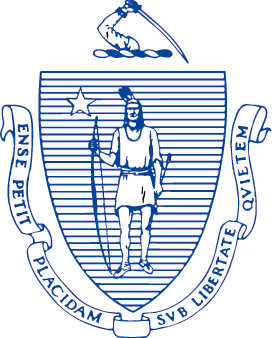 Executive Office of Health and Human ServicesOne Ashburton Place, Room 1109Boston, MA  02108Administrative Bulletin 18-16114.1 CMR 41.00: Rates of Payment for Services Provided toIndustrial Accident Patients by HospitalsEffective July 1, 2018Publication of Payment on Account Factors (PAFs) for Hospital Services The Executive Office of Health and Human Services (EOHHS), pursuant to 114.1 CMR 41.05(1) and (3) and in accordance with Section 123 of Chapter 224 of the Acts of 2012, is publishing the Payment on Account Factors (PAF) for acute and non-acute hospital services rendered to industrial accident patients. The PAF was computed using data from each hospital’s most recent complete fiscal year. The application of the PAF to all billed charges payable pursuant to 114.1 CMR 41.00 results in the payment of the average percentage of charges paid by the private sector to each hospital for its services. This payment calculation shall be deemed to meet the test of reasonable cost of medical services prescribed by M.G.L. c. 152, the Workers’ Compensation Act. No lesser amount shall be paid unless agreed to by the provider, insurer, and employer.Provided below are the PAFs for acute and non-acute hospital services rendered on or after
July 1, 2018. Acute HospitalsPAFAnna Jaques Hospital54.78%Athol Memorial Hospital34.95%Baystate Franklin Medical Center52.76%Baystate Medical Center56.71%Baystate Wing Hospital45.19%Berkshire Medical Center66.38%Beth Israel Deaconess Hospital - Milton46.40%Beth Israel Deaconess Hospital - Needham55.89%Beth Israel Deaconess Hospital - Plymouth48.24%Beth Israel Deaconess Medical Center59.47%Boston Medical Center45.24%Brigham and Women's Faulkner Hospital43.64%Brigham and Women's Hospital43.76%Cambridge Health Alliance52.66%Cape Cod Hospital66.36%Clinton Hospital - A member of the UMASS Memorial Health Center27.67%Cooley Dickinson Hospital55.21%Dana-Farber Cancer Institute39.52%Emerson Hospital47.23%Fairview Hospital70.65%Falmouth Hospital68.04%Hallmark Health52.36%Harrington Memorial Hospital41.39%HealthAlliance Hospital35.92%Heywood Hospital48.23%Holyoke Medical Center44.84%Lahey Health - Winchester Hospital58.03%Lahey Hospital and Medical Center53.51%Lawrence General Hospital45.38%Lowell General Hospital46.91%Marlborough Hospital - A member of the UMASS Memorial Health Center30.28%Martha's Vineyard Hospital54.31%Massachusetts Eye and Ear Infirmary46.90%Massachusetts General Hospital44.94%Mercy Medical Center57.08%MetroWest Medical Center43.18%Milford Regional Medical Center51.17%Morton Hospital - A Steward Family Hospital Inc.76.77%Mount Auburn Hospital59.19%Nantucket Cottage Hospital63.45%Nashoba Valley Medical Center - A Steward Family Hospital Inc.42.14%New England Baptist Hospital56.87%Newton-Wellesley Hospital44.07%Noble Hospital44.83%North Shore Medical Center47.51%Northeast Hospital50.87%Saint Vincent Hospital50.66%Signature Healthcare Brockton Hospital39.61%South Shore Hospital60.61%Southcoast Hospitals Group50.35%Steward Carney Hospital Inc.75.69%Steward Good Samaritan Medical Center70.10%Steward Holy Family Hospital Inc.61.16%Steward Norwood Hospital Inc.64.73%Steward Saint Anne's Hospital Inc.53.14%Steward St. Elizabeth's Medical Center79.00%Sturdy Memorial Hospital73.69%Tufts Medical Center51.51%UMass Memorial Medical Center38.90%Acute Hospital Median PAF forOut-of-State and New Hospitals51.17%Non-Acute HospitalPAFBraintree Rehabilitation Hospital41.25%HealthSouth Fairlawn Rehabilitation Hospital56.95%HealthSouth Rehabilitation Hospital of Western Massachusetts50.41%Kindred Hospital Northeast - StoughtonMedianNew England Rehabilitation Hospital54.91%Spaulding Hospital - Cambridge46.39%Spaulding Rehabilitation Hospital - Boston42.68%Spaulding Rehabilitation Hospital - Cape Cod55.46%Vibra Hospital of Western Massachusetts (formerly Kindred Park View)MedianWhittier Rehabilitation Hospital - Bradford33.73%Whittier Rehabilitation Hospital - Westborough36.25%Non-Acute Hospital Median PAF forOut-of-State and New Hospitals46.39%